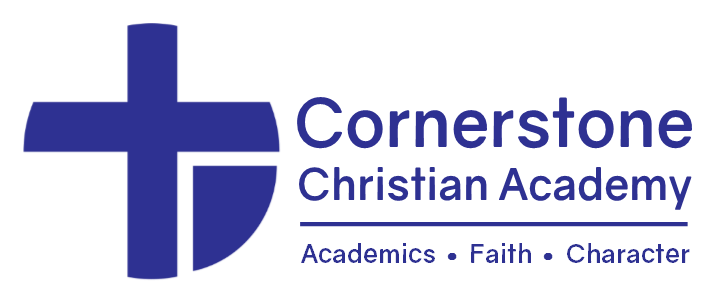 Notice of Planned AbsenceMy child(ren), ______________________________________________, will be absent from their classesfrom_________________(date) through_________________(date)   ❑all day  OR, if only part of a day,enter time: from_________________ to ________________.Grade____________        Teacher___________________________________________Grade____________        Teacher___________________________________________Grade____________        Teacher___________________________________________
The purpose of this absence is:   ❑Vacation Trip (one trip; up to 5 days)        ❑Church Retreat/Mission Trip (one trip; up to 5 days)     ❑Personal Day (2 days; can be split up)     ❑Other (please explain)_______________________________________________________________________________________________________________Parent/Guardian Signature ____________________________________ 	     Date of Notice____________Parent/Guardian email address___________________________________       Phone________________Important reminder: For excused absences, make-up work is the responsibility of the student to complete. The student will have the same number of days to make up the work as the absence. For unexcused absences, students will not receive credit for any work, tests, or projects missed.----------------------------------DO NOT WRITE BELOW THIS LINE – OFFICE USE ONLY------------------------------DAYS      1       2       3       4       5     		❑This absence is excused. ❑This absence has exceeded the permitted number of planned absences and is unexcused. Director’s Signature______________________________________                   Date__________________